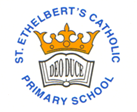 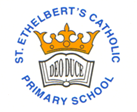 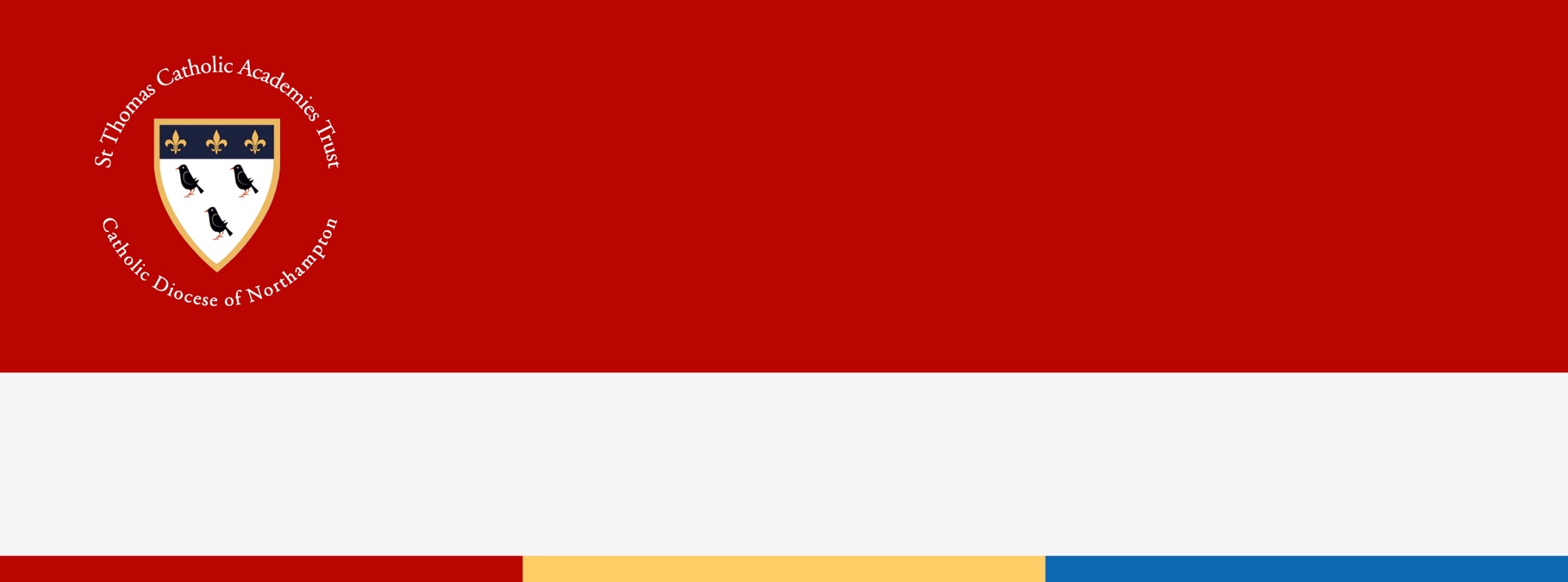 Vision and valuesThe Directors of the Trust, Local Academy Committee Governors, and Trust and school leaders value each member of every school community as an individual created in the image of God. As a Faith Community, we place a strong emphasis on creating and sustaining an ethos based on Christian principles. Care, understanding and respect for each other are paramount, and we aim to nurture and develop positive spiritual, moral, social and cultural attitudes within our school community. Religious education and collective worship are central to the life of our schools, whilst reflecting the rich variety of religious traditions and diversity of our society. Our ethos, vision and values ensure that every pupil, member of staff and others in our school community is given an equal opportunity to achieve their potential. In addition, each individual is entitled to learn, teach or work in a supportive environment and to benefit from the diversity of our school community.Equality does not mean treating everyone the same; it means treating people fairly, with respect, having regard for their needs, rights and wishes. Sometimes, this might mean making reasonable adjustments or giving people extra help so that they have the same chances. The following action plan outlines what will be achieved at St. Ethelbert’s Catholic Primary School and Nursery with regards to meeting the Single Equality Duty over the next three years.  This plan supplements the STCAT Trust Action Plan contained in the STCAT Equality Policy (May 2022).  Schools are also required under the Equality Act 2010 to have an accessibility plan.  Our school aims to treat all its pupils fairly and with respect. This involves providing access and opportunities for all pupils without discrimination of any kind.The plan will be made available online on the school website, and paper copies are available upon request.Our school is also committed to ensuring staff are trained in equality issues with reference to the Equality Act 2010, including understanding disability issues.2. Legislation and guidance This document meets the requirements of schedule 10 of the Equality Act 2010 and the Department for Education (DfE) guidance for schools on the Equality Act 2010.The Equality Act 2010 defines an individual as disabled if they have a physical or mental impairment that has a ‘substantial’ and ‘long-term’ adverse effect on their ability to undertake normal day to day activities. Under the Special Educational Needs and Disability (SEND) Code of Practice, ‘long-term’ is defined as ‘a year or more’ and ‘substantial’ is defined as ‘more than minor or trivial’. The definition includes sensory impairments, such as those affecting sight or hearing, and long-term health conditions such as asthma, diabetes, epilepsy and cancer.Schools are required to make ‘reasonable adjustments’ for pupils with disabilities under the Equality Act 2010, to alleviate any substantial disadvantage that a pupil with disabilities faces in comparison with a pupil without disabilities. This can include, for example, the provision of an auxiliary aid or adjustments to premises.This policy also complies with our funding agreement and articles of association. Monitoring ArrangementsThis document will be reviewed every 3 years, but may be reviewed and updated more frequently if necessary. It will be reviewed by the headteacher.It will be approved by Local Academy Committee.4. Links with other policies This accessibility plan is linked to the following policies and documents:Risk assessment policyHealth and safety policySEND policySupporting pupils with medical conditions policyAPPROVED BY: LAST REVIEWED ON: March 2024DATE: March 2024NEXT REVIEW DATE DUE BY: July 2025DUTY UNDER EQUALITY ACTIMPLEMENTATIONWhat are we going to do?ACTIONSWHO?WHEN?IMPACTRACE: Tackle racial discriminationPromote equality of opportunity and good relations between persons of different racial groupsINTENT:Fully evaluate the nature lived experience of students and staff in our Trust to test for systemic discrimination.Drive awareness of race equality Our school staffing community to become increasingly reflective of the diverse community we serveReview our behaviour data with reference to ethnicity to ensure that all students are being treated equallyReview our academic performance indicators with reference to ethnicity to identify target areasEnsure race equality assessment is an active consideration in the development of all policies in all schoolsRace awareness is explicitly planned for in each year groupTermly review of behaviour dataReview of data following all internal assessmentsWhen reviewing all policies, consider race equalityRace awareness and equality is covered in our PSHE curriculumJRJRJR/ FMTeachersEnd of each termAfter data dropsWhen reviewing policiesShown on PSHE planSchool will gain a deep understanding of the disparities which may affect the children in our schoolSchool leaders will respond to findings of annual evaluation to integrate actions to tackle discrimination wherever it might occur into improvement plansAll school policies to have an equalities assessment at point of renewal from September 2023 onwardsPupils have an awareness of racial equalityDISABILITY:Promote equality of opportunity Promote positive attitudes towards disabled people Encourage disabled people’s participation in public life INTENT:Drive awareness of disability equality across our schoolsFurther develop our specialist services to students with a range of SEN and Disability to ensure inclusion across our school settings, gaining access to high quality education throughout.Ensure disability equality assessment is an active consideration in the development of all policies in our SchoolIncrease the extent to which pupils with disabilities can participate in the curriculumOur school offers a differentiated curriculum for all pupilsWe use resources tailored to the needs of pupils who require support to access the curriculumCurriculum resources include examples of people with disabilitiesCurriculum progress is tracked for all pupils, including those with a disabilityTargets are set effectively and are appropriate for pupils with additional needs The curriculum is reviewed to make sure it meets the needs of all pupilsWe consult with appropriate support agencies, thus reducing potential barriers to learning and assessment for individuals and groups of children.Information and training for staffTest access arrangementsImprove the physical environment of the school to enable pupils with disabilities to take better advantage of education, benefits, facilities and services providedThe environment is adapted to the needs of pupils as required. This includes:RampsCorridor widthDisabled parking baysDisabled toilets and changing facilitiesLibrary shelves at wheelchair-accessible heightFire alarm proceduresLightingImprove the availability of accessible information to pupils with disabilitiesOur school uses a range of communication methods to make sure information is accessible. This includes:Internal signageLarge print resourcesPictorial or symbolic representationsThe school will take account of the needs of students, staff and visitors with physical difficulties and sensory impairments when planning and undertaking future improvements and refurbishments of site and premises.When reviewing all policies, consider disability equalityRegular review of curriculum to ensure full accessibility.Where applicable, grouping children for core subjects.High quality adaptive teaching to support those with needsIntroduction of specialist courses/ support for targeted students (where appropriate).Monitoring of curriculum/ support in lessons during Learning Walks/ Book looks Improvements in lighting Modified assessment papersJR/ FMSubject leaders SLTTeachersSENCoSENCo and SLTSite teamSLTSLT/ Site TeamWhen reviewing policiesEvery SeptemberAs and when neededDailyWhen neededTermlyWhen neededBefore test weeksWhen neededAll school policies to have an equalities assessment at point of renewal from September 2023 onwardsRemoval of barriers to learning and participationHigher achievement by allFewer disaffected and under achieving studentsStudents achieve their targetsStudents make progress across the curriculumSafe and easier access for students around the school site.All DDA requirements met and planned for in advance.Clear information and advice for students and visitors.GENDEREliminate unlawful discrimination and harassment Promote equality of opportunity between male and female learners and between men and women Promote good relations INTENT:Drive awareness of gender equality across our schoolsFurther reduce the Gender Pay gapEnsure our Catholic schools are places where people of all sexual orientation are welcomed and valued for the person they are and God wishes them to be.Ensure gender equality assessment is an active consideration in the development of all policies in our schoolEnsure we are able to retain quality leaders through active consideration of flexible workingTeaching of RSE to include a positive affirmation of diverse family situations, celebrating the love that exists in those family unitsWhen reviewing all policies, consider disability equalityReview of new Ten Ten RSE curriculum to ensure equality for allJR/ FMJRWhen reviewing policiesAdvent 2024All school policies to have an equalities assessment at point of renewal from September 2023 onwardsLGBT+ staff and students to identify school as place where they are comfortable and celebrated as they people they are without any sense of exclusion or marginalisation.Review of RSE highlights the progressive and inclusive nature of our curriculum that will skilfully celebrate the Glory of God present in the love between all people